.Dance begins after 16 counts.[1-8] Sway Hips x3, Step L Together, Step Right, 1/4 Sailor Step with Sweep, Press, Hitch (9:00)[9-16] Triple Back with Hitch x2, Rock, Recover, Step, Spin*, Step (9:00)[17-24] Front Mambo, Back Mambo 1/4, Toe Switches x3, Spin* (6:00)[25-32] Step Out, Hold, Body Roll to Left, Walk x2, 1/2 Turn x2, Step Out (6:00)TAG: On Wall 10, dance first 18 counts then…[1-2] Step Back, Step 1/4, TogetherRESTART: On Wall 4, dance the first 8 counts and then turn 1/4 right as you begin again facing (6:00)NOTES: Begin dance with feet shoulder width apart.*Touch*-Press during this toe touch, giving it a bit of weight, to help prep for the spin on the next count.SPINS- Options if you decide not to spin…because you don’t want to show off ;)For the spin in the second count of eight, simply replace spin with a step forward.For the spin in the third count of eight, simply replace the spin with a R hitch.Get into the music. Get into the dance. GET UGLY.Dance Your Yaaas OffDanceJonnoDance@gmail.comLast Update: 6 Oct 2023Get Ugly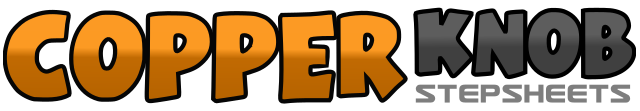 .......Count:32Wall:2Level:Intermediate.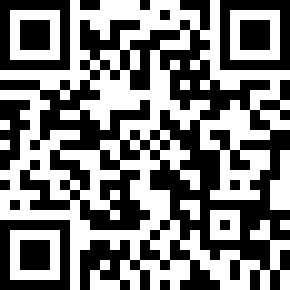 Choreographer:Jonno Liberman (USA) - June 2015Jonno Liberman (USA) - June 2015Jonno Liberman (USA) - June 2015Jonno Liberman (USA) - June 2015Jonno Liberman (USA) - June 2015.Music:Get Ugly - Jason DeruloGet Ugly - Jason DeruloGet Ugly - Jason DeruloGet Ugly - Jason DeruloGet Ugly - Jason Derulo........1, 2Sway hips to right, Sway hips to left3&4Sway hips to right, Step L next to R, Step R to right5&6Cross L behind R, Turn 1/8 left as you step R next to L, Turn 1/8 left as you step L forward (9:00)7, 8Press R forward, Hitch R1&2Step R back, Step L together, Step R back as you hitch L3&4Step L back, Step R together, Step L back as you hitch R5, 6&-7Step R back, Return weight forward to L, Step R forward and spin* left 1 rotation on R8(after spinning during counts &7) Step L forward (9:00)1&2Rock R forward, Recover back onto L, Step R back3&4Rock L back, Recover forward onto R, Turn 1/4 left as you cross L over R (6:00)5&6&Touch R to right side, Step R next to L, Touch L to left side, Step L next to R7, 8*Touch* R to right side (see notes), Spin* right 1 rotation on L (6:00)1, 2Step R out to R (6:00), Hold3-4Body Roll to Left: Start with shoulders and move down toward hips5, 6&Step R forward, Step L forward and prep body to right, Turn 1/2 left stepping back on R (12:00)&8Turn 1/2 left stepping forward on left (6:00), Step R out to right1, 2&Step L back, Turn 1/4 right as you step R right, Step L together1… Step R out as you begin the dance again with hip sways.